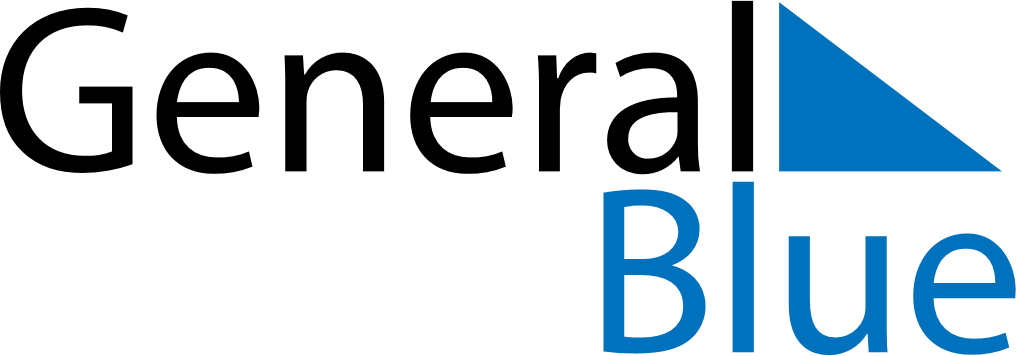 October 2029October 2029October 2029October 2029IcelandIcelandIcelandMondayTuesdayWednesdayThursdayFridaySaturdaySaturdaySunday123456678910111213131415161718192020212223242526272728First Day of WinterFirst Day of Winter293031